Name: ________________________			Date: ___________			Blk: ________Physical vs. Political MapDirections:  Compare and contrast the 2 map styles. Use the format below to complete assignment. Make sure you use a variety of resources help you complete the chart.  You must include 3 facts and 3 visuals for each part of the Venn Diagram.Resources: 1. BrainPop “Map Skills” 				 www.brainpop.com2. Discovery Education Course: World GEOGRAPHY 1.1 pg 6 “Maps” www.discoveryeducation.com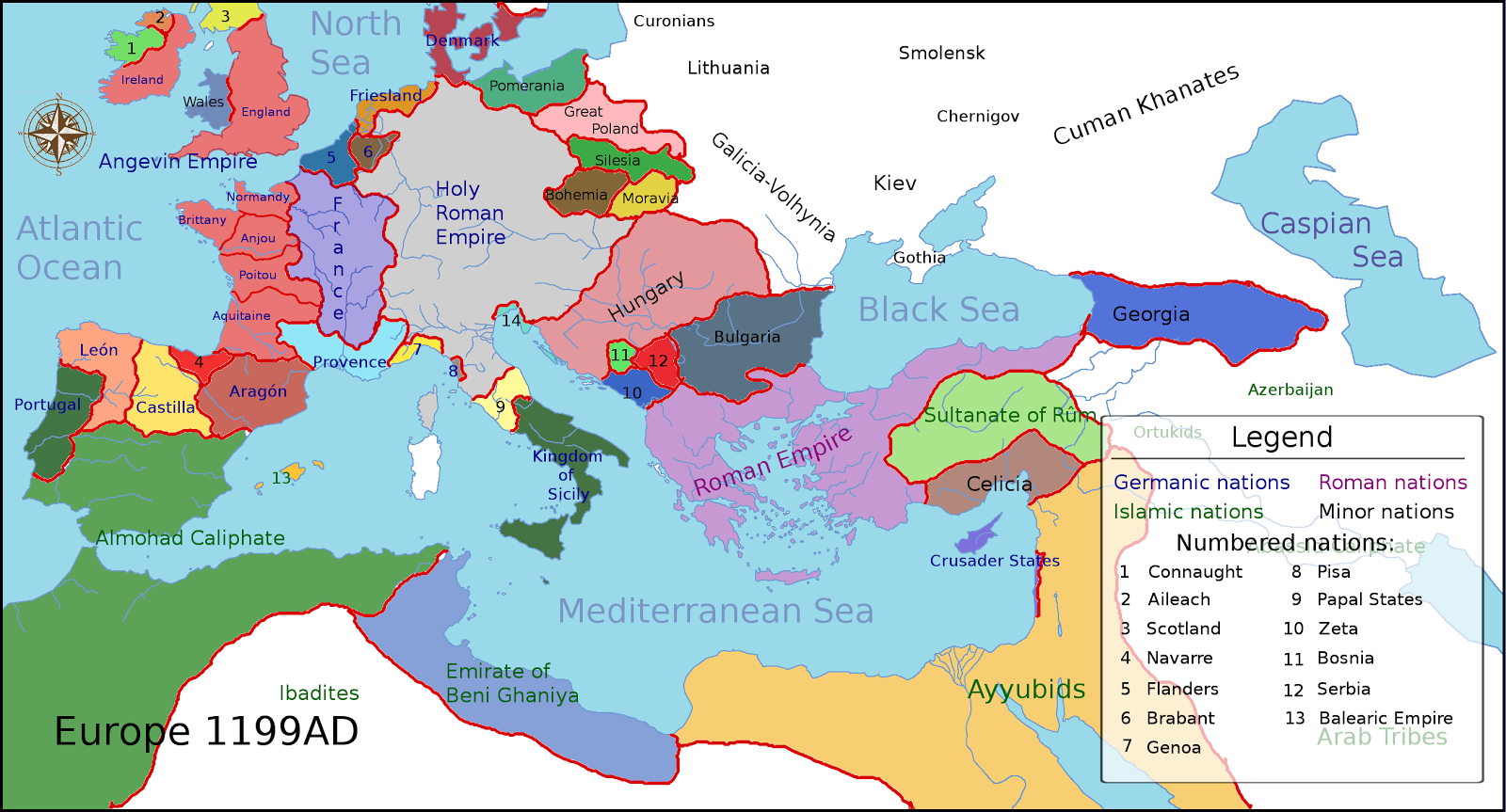 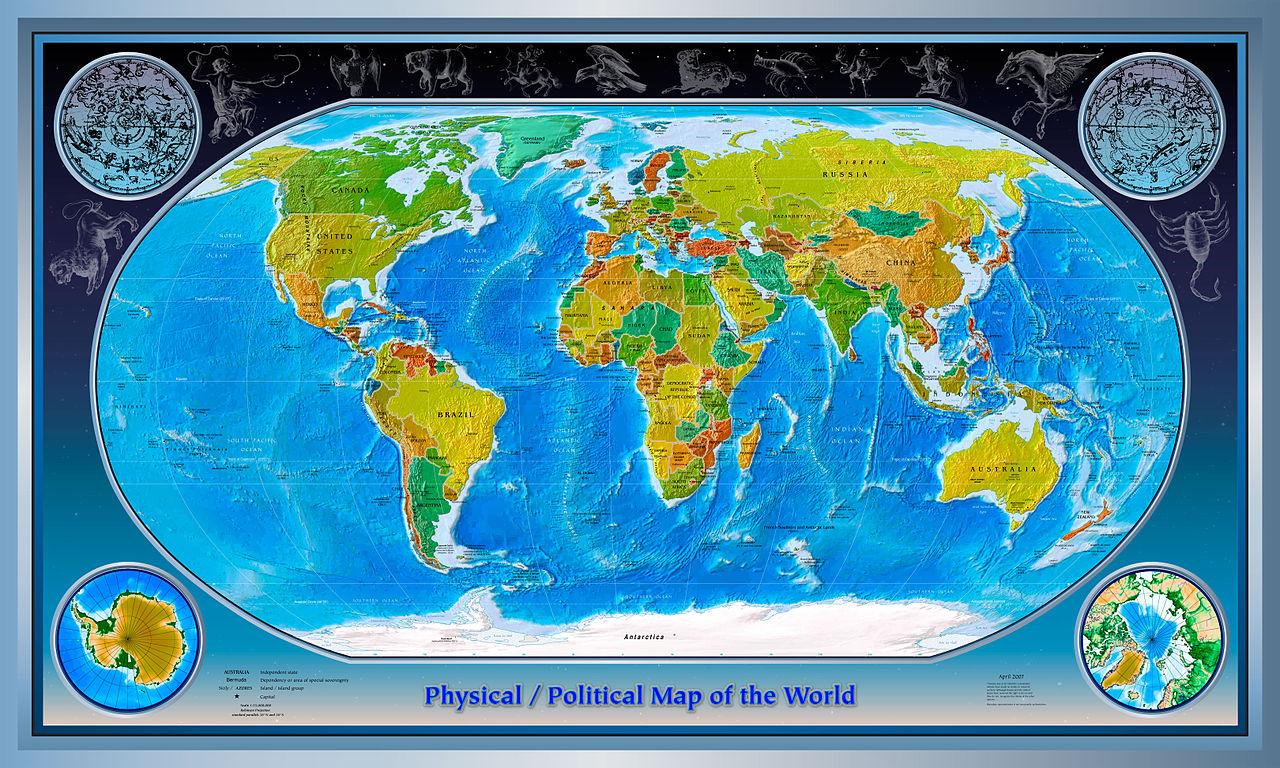 Physical Map			Political Map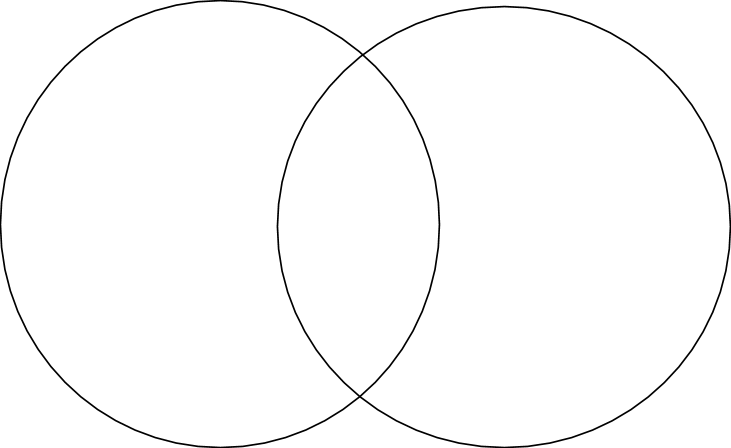 